ГЛАВЫ  КОЛПАШЕВСКОГО РАЙОНА ТОМСКОЙ ОБЛАСТИПОСТАНОВЛЕНИЕ10.05.2023											 №   45 О внесении изменений в приложение к постановлению                                        Главы Колпашевского района от 28.08.2009 № 889 «Об утверждении                         Порядка формирования системы оплаты труда и стимулирования работников муниципальных общеобразовательных учреждений, муниципального образования «Колпашевский  район» В целях приведения муниципального правового акта в соответствии                   с Законом Томской области от 12 августа 2013 года N 149-ОЗ                                «Об образовании в Томской области»	ПОСТАНОВЛЯЮ:1. Внести в приложение № 1 к постановлению Главы Колпашевского района от 28.08.2009 № 889 «Об утверждении Порядка формирования системы оплаты труда и стимулирования работников муниципальных общеобразовательных учреждений, муниципального образования «Колпашевский район» (в редакции постановлений Главы Колпашевского района от 16.12.2009 № 1345, от 21.04.2010 № 592, от 20.07.2010 № 955,                     от 05.08.2010 № 1025, от 18.02.2011 № 126, от 14.10.2011 № 1081,                              от 15.06.2012 № 41, от 21.05.2013 № 79, от 20.09.2013 № 154, от 21.04.2014              № 64, от 16.01.2015 № 1, от 15.06.2016 № 137, от 02.09.2016 № 204,                          от 07.02.2017 № 16, от 27.03.2017 № 42, от 27.02.2018  № 37, от 18.06.2018                 № 110, от 31.01.2019 № 16, от 06.09.2022 № 129) следующие изменения:1) в подпункте 2 пункта 4:в абзаце четвертом слово «специалистам» заменить словом «педагогам»;в абзаце шестом слова «от 17 декабря 2007 № 276-ОЗ «О выделении субвенций местным бюджетам на обеспечение государственных гарантий прав граждан на получение общедоступного и бесплатного дошкольного образования» заменить словами «от 12 августа 2013 года N 149-ОЗ                                    "Об образовании в Томской области»;2) в абзаце 5 пункта 32 слово «специалистам» заменить словом «педагогам»;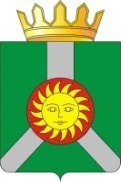 2. Настоящее постановление вступает в силу с даты его официального опубликования.          3.Опубликовать настоящее постановление в Ведомостях органов местного самоуправления Колпашеского района и разместить                             на официальном сайте органов местного самоуправления муниципального образования «Колпашевский район»Глава района								          А.Б.АгеевС.В.Браун4 22 50